Listopadová shoda přísudku s podmětemOvládáte shodu přísudku s podmětem? Nevíte si s něčím rady? Zkuste najít nápovědu ve videu: Pravidla shody přísudku s podmětem Pracovní list pro žáky, kteří si z jakýchkoli důvodů potřebují procvičit shodu přísudku s podmětem.  Pracovní list je možné využít také k přípravě na přijímací zkoušky ke studiu na víceletých gymnáziích i čtyřletých oborech středních škol, stejně tak ho mohou využít budoucí maturanti. _________________________________________________Doplňte správné písmeno:Otřesy země 1. listopadu 1775 asi 200 km od portugalského pobřeží patřil___ k nejsilnějším zemětřesením v dějinách. Dosahoval___ síly až k devíti stupňům Richterovy stupnice. Rozběsněné přírodní síly zničil___ centrum města, v zemi se otevřel___ metrové trhliny. Zemětřesení padl___ za oběť skoro všechny lisabonské církevní stavby. Zmizel___ královské paláce, knihovny. Byl___ zničen___ obrazy Tiziana nebo Rubense, ztratil___ se záznamy o výpravách portugalských mořeplavců. Zemětřesení nebylo jedinou pohromou, následoval___ vlny tsunami. Ty sice uhasil___ požáry, které vypukl___ při zemětřesení, přinesl___ ale také další ztráty na životech i další zničené budovy. Tam, kam vlny tsunami nedosáhl___, zuřil___ požáry několik dní. V Lisabonu zahynul___ desetitisíce jeho obyvatel, odhady se pohyboval___ kolem jedné třetiny obětí z asi 275 000 obyvatel tehdejšího Lisabonu. Přírodní živly zničil___ asi 85 % lisabonských staveb, ušetřen___ zůstal___ jen výše položené části města. Zajímavý pohled se naskytl lidem, kteří zemětřesení přežil___ a hledal___ spásu v přístavu, kde uviděl___ odhalené mořské dno. Portugalské velmocenské ambice zemětřesením skončil___.    Lidé umíral___ také v dalších portugalských pobřežních městech a vesnicích, ale i v severní Africe, na Kapverdách, na Azorech. Otřesy zasáhl___ i jiné části Evropy, zaznamenány byl___ v Nizozemí, Švédsku, Finsku, Benátkách..   ŘešeníOtřesy země 1. listopadu 1775 asi 200 km od portugalského pobřeží patřily k nejsilnějším zemětřesením v dějinách. Dosahovaly síly až k devíti stupňům Richterovy stupnice. Rozběsněné přírodní síly zničily centrum města, v zemi se otevřely metrové trhliny. Zemětřesení padly za oběť skoro všechny lisabonské církevní stavby. Zmizely královské paláce, knihovny. Byly zničeny obrazy Tiziana nebo Rubense, ztratily se záznamy o výpravách portugalských mořeplavců. Zemětřesení nebylo jedinou pohromou, následovaly vlny tsunami. Ty sice uhasily požáry, které vypukly při zemětřesení, přinesly ale také další ztráty na životech i další zničené budovy. Tam, kam vlny tsunami nedosáhly, zuřily požáry několik dní. V Lisabonu zahynuly desetitisíce jeho obyvatel, odhady se pohybovaly kolem jedné třetiny obětí z asi 275 000 obyvatel tehdejšího Lisabonu. Přírodní živly zničily asi 85 % lisabonských staveb, ušetřeny zůstaly jen výše položené části města. Zajímavý pohled se naskytl lidem, kteří zemětřesení přežili a hledali spásu v přístavu, kde uviděli odhalené mořské dno. Portugalské velmocenské ambice zemětřesením skončily.    Lidé umírali také v dalších portugalských pobřežních městech a vesnicích, ale i v severní Africe, na Kapverdách, na Azorech. Otřesy zasáhly i jiné části Evropy, zaznamenány byly v Nizozemí, Švédsku, Finsku, Benátkách.Co jsem se touto aktivitou naučil(a):………………………………………………………………………………………………………………………………………………………………………………………………………………………………………………………………………………………………………………………………………………………………………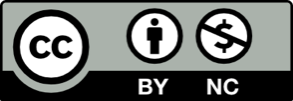 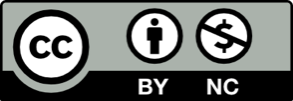 